				Name ___________________________________Satire:A literary work that ridicules its subject through the use of techniques such as exaggeration, reversal, incongruity, and/or humour in order to make a comment or criticism about it.Directions: On a separate sheet of paper, number your questions and answer the following questions.  Each answer should be 2 to 3 sentences.Identify the satire – what is it about?What comment or criticism is the author trying to make?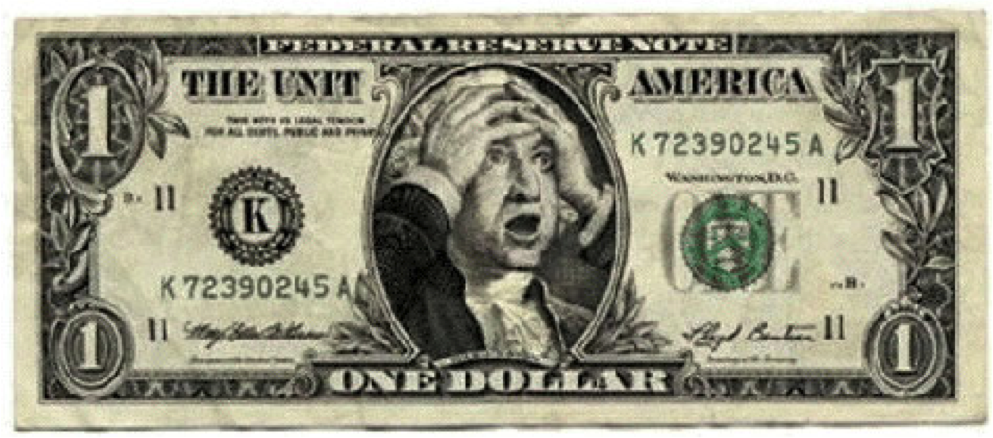 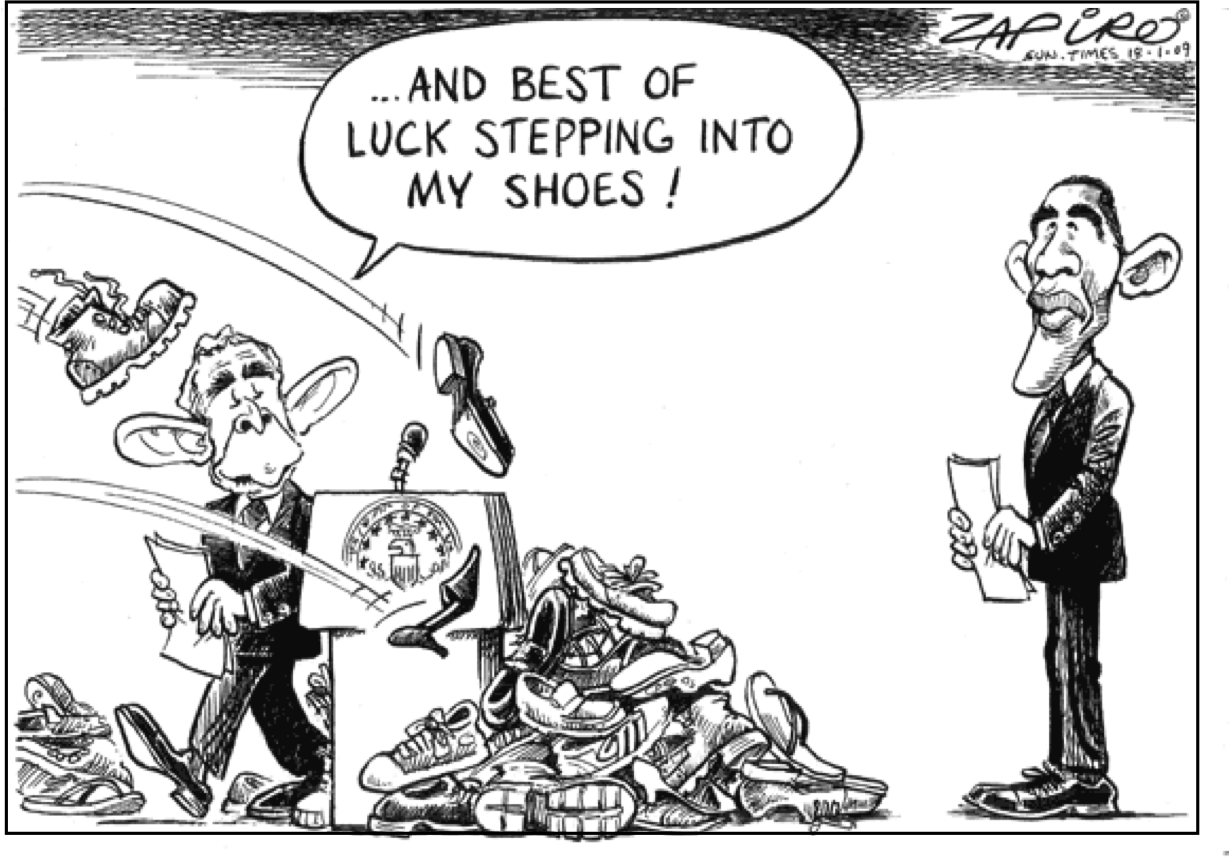 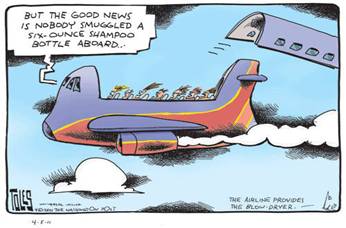 4.  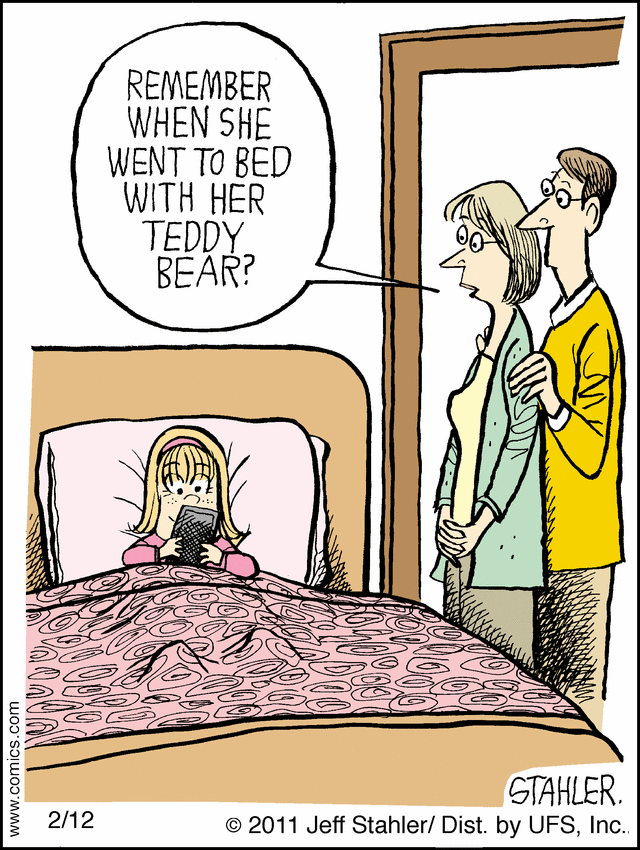 5.  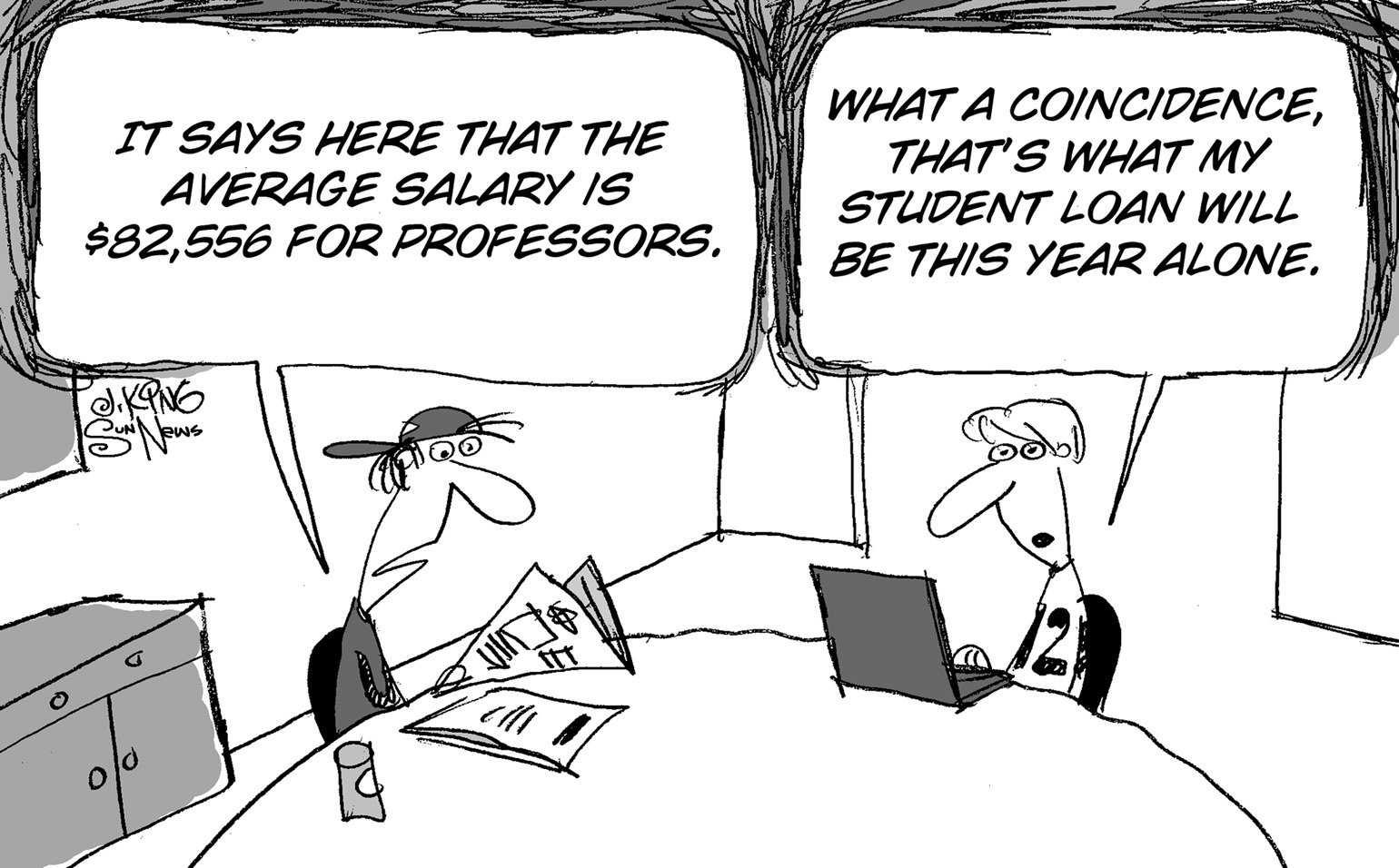 6.  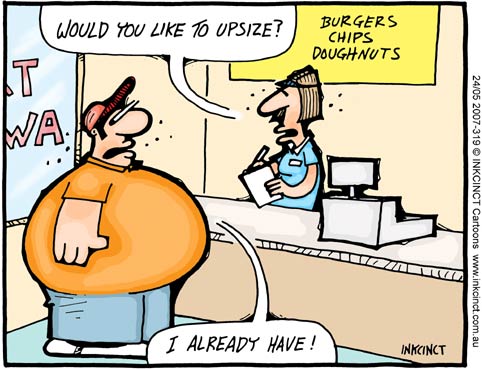 7.  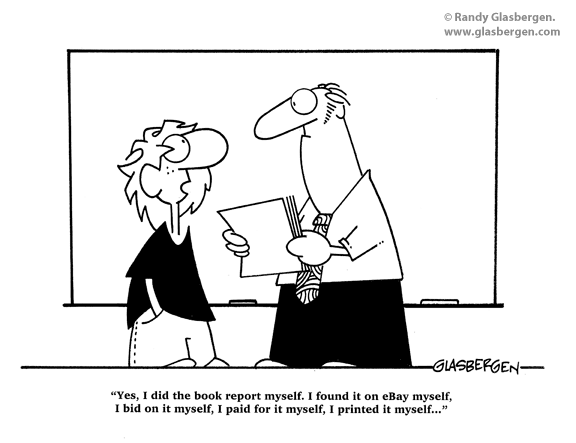 8.  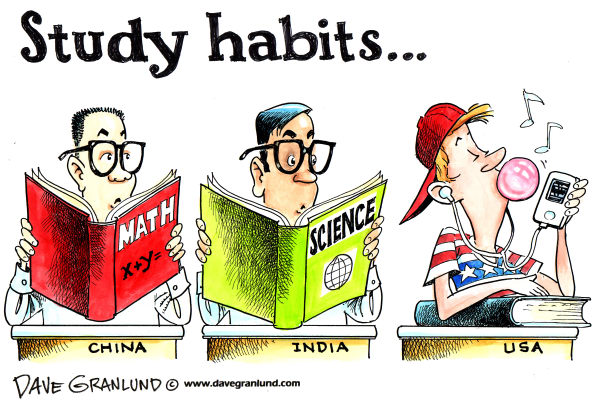 9.  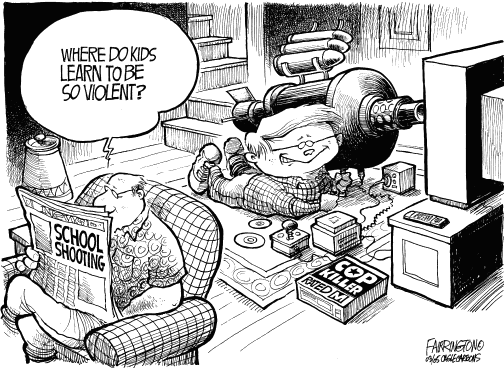 10.  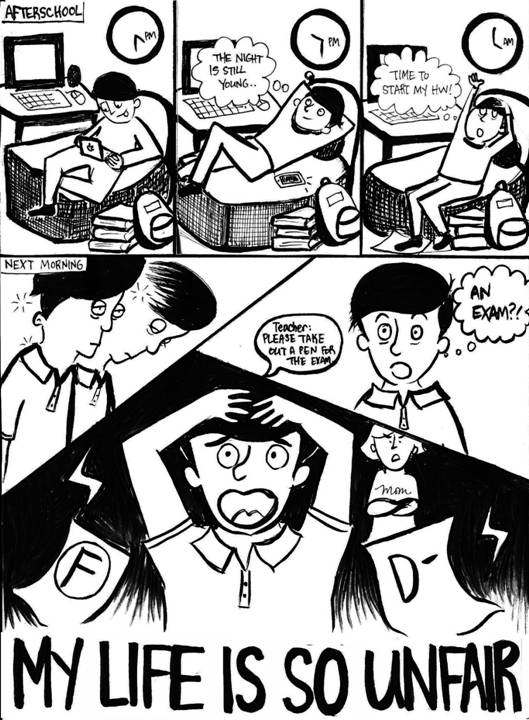 11.  +2 Bonus:  Write a one paragraph summary about one example from THIS WEEKEND’s Saturday Night Live show.  Specifically describe what was being satirized.